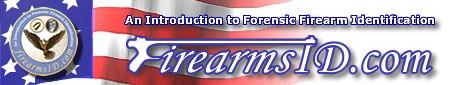 Directions: Complete Test1 of BULLET ID-VCM and take notes on item # 4 and #5 below Enter the website for firearms I.D. http://www.firearmsid.com/classroom/class_login.htm 
IF necessary, click “Home”, “Classroom” and “Student LoginChoose the “Classroom login” and use the login key for your class: 
C53378ForensicsFUnder Full name - enter you and a partner’s name
Select the “Virtual Comparison Microscope” BULLET ID-VCM
Review the topics of Bullet Identification, Caliber, Rifling, and Rifling Impressions, take NOTES.
Review the tutorial on how to use the Virtual Comparison Microscope.
Run Test 1 until you get a score of 100%. Each trial is timed so you are required to run the simulator properly in order to match up land and groove striations on the evidence bullets with the standard bullets to arrive at a match. Trials completed with minimal time (guessing) will not be used to determine your grade on this lab exercise. 
